ПРИЛОГ 2РЕПУБЛИКА СЕВЕРНА МАКЕДОНИЈА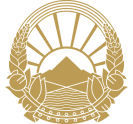 Министерство за замјоделство, шумарство и водостопанствоДржавен  инспекторат за земјоделствоПРИЛОГ 2РЕПУБЛИКА СЕВЕРНА МАКЕДОНИЈАМинистерство за замјоделство, шумарство и водостопанствоДржавен  инспекторат за земјоделствоПРИЛОГ 2РЕПУБЛИКА СЕВЕРНА МАКЕДОНИЈАМинистерство за замјоделство, шумарство и водостопанствоДржавен  инспекторат за земјоделствоБрој на потврда: _________        ____________ __________ _________ ______  Дата:           _____________      ____ ____ _Врска со записник за констатирана состојба : ____________ __        ______ _  Дата:           _____________      ____ ____ _Место:        _______                                                                                         ____ _                                       __       _________ ____ ____ ____ Број на потврда: _________        ____________ __________ _________ ______  Дата:           _____________      ____ ____ _Врска со записник за констатирана состојба : ____________ __        ______ _  Дата:           _____________      ____ ____ _Место:        _______                                                                                         ____ _                                       __       _________ ____ ____ ____ Број на потврда: _________        ____________ __________ _________ ______  Дата:           _____________      ____ ____ _Врска со записник за констатирана состојба : ____________ __        ______ _  Дата:           _____________      ____ ____ _Место:        _______                                                                                         ____ _                                       __       _________ ____ ____ ____ Врз основа на член 12-б од Закон  за државниот инспекторат за земјоделство рибочуварот/ите на                                                                                                                                                                                                          , со седиште на адреса                                                          (име и презиме и лични податоци)_______________________________________________________            _________________                                         ____, му издава                                                                     (улица, број, град)                                                                                  Врз основа на член 12-б од Закон  за државниот инспекторат за земјоделство рибочуварот/ите на                                                                                                                                                                                                          , со седиште на адреса                                                          (име и презиме и лични податоци)_______________________________________________________            _________________                                         ____, му издава                                                                     (улица, број, град)                                                                                  Врз основа на член 12-б од Закон  за државниот инспекторат за земјоделство рибочуварот/ите на                                                                                                                                                                                                          , со седиште на адреса                                                          (име и презиме и лични податоци)_______________________________________________________            _________________                                         ____, му издава                                                                     (улица, број, град)                                                                                  Потврда за привремено одземени риболовни средства и рибаПотврда за привремено одземени риболовни средства и рибаПотврда за привремено одземени риболовни средства и рибаВид на оземени риболовни средства (описно)        .................................................................................................................................................................................................. ...................................................................................................................................................................................................    ....................................................................................................................................................................................................  ..................................................................................................................................................................................................  ..................................................................................................................................................................................................  ..................................................................................................................................................................................................................................................................................................................................................................................................... ................................................................................................................................................................................................... ...................................................................................................................................................................................................        2.  Вид на оземена риба (количина претставена во килограми)  ..................................................................................................................................................................................................  ..................................................................................................................................................................................................  ..................................................................................................................................................................................................  ..................................................................................................................................................................................................  .....................................................................................................................................................................................................................................................................................................................................................................................................    3. Други документи  ..................................................................................................................................................................................................  ..................................................................................................................................................................................................  ..................................................................................................................................................................................................  ..................................................................................................................................................................................................Вид на оземени риболовни средства (описно)        .................................................................................................................................................................................................. ...................................................................................................................................................................................................    ....................................................................................................................................................................................................  ..................................................................................................................................................................................................  ..................................................................................................................................................................................................  ..................................................................................................................................................................................................................................................................................................................................................................................................... ................................................................................................................................................................................................... ...................................................................................................................................................................................................        2.  Вид на оземена риба (количина претставена во килограми)  ..................................................................................................................................................................................................  ..................................................................................................................................................................................................  ..................................................................................................................................................................................................  ..................................................................................................................................................................................................  .....................................................................................................................................................................................................................................................................................................................................................................................................    3. Други документи  ..................................................................................................................................................................................................  ..................................................................................................................................................................................................  ..................................................................................................................................................................................................  ..................................................................................................................................................................................................Вид на оземени риболовни средства (описно)        .................................................................................................................................................................................................. ...................................................................................................................................................................................................    ....................................................................................................................................................................................................  ..................................................................................................................................................................................................  ..................................................................................................................................................................................................  ..................................................................................................................................................................................................................................................................................................................................................................................................... ................................................................................................................................................................................................... ...................................................................................................................................................................................................        2.  Вид на оземена риба (количина претставена во килограми)  ..................................................................................................................................................................................................  ..................................................................................................................................................................................................  ..................................................................................................................................................................................................  ..................................................................................................................................................................................................  .....................................................................................................................................................................................................................................................................................................................................................................................................    3. Други документи  ..................................................................................................................................................................................................  ..................................................................................................................................................................................................  ..................................................................................................................................................................................................  ..................................................................................................................................................................................................Одземени предметите со кои е сторен прекршок/кривично дело се предмет на постапување, врз основа на:     член 12-б од Законот за државниот инспекторат за земјоделство                 член 100-а од Кривичниот законик      член 114 од Законот за рибарство и аквакултура                                                          член 40 од Законот за прекршоцитеОдземени предметите со кои е сторен прекршок/кривично дело се предмет на постапување, врз основа на:     член 12-б од Законот за државниот инспекторат за земјоделство                 член 100-а од Кривичниот законик      член 114 од Законот за рибарство и аквакултура                                                          член 40 од Законот за прекршоцитеОдземени предметите со кои е сторен прекршок/кривично дело се предмет на постапување, врз основа на:     член 12-б од Законот за државниот инспекторат за земјоделство                 член 100-а од Кривичниот законик      член 114 од Законот за рибарство и аквакултура                                                          член 40 од Законот за прекршоцитеПотврдата за привремено одземени риболовни средства и риба и одземените предмети ќе се доставени до надлежен инспектор за понатамошно постапување со целокупен доказен материјал.Потврдата за привремено одземени риболовни средства и риба и одземените предмети ќе се доставени до надлежен инспектор за понатамошно постапување со целокупен доказен материјал.Потврдата за привремено одземени риболовни средства и риба и одземените предмети ќе се доставени до надлежен инспектор за понатамошно постапување со целокупен доказен материјал.Субјект:   ............................…...............................................................Потпис ............................…...............................................................Рибочувар:  _____________________  Потпис______________Рибочувар:  _____________________  Потпис______________Рибочувар:  _____________________  Потпис______________Рибочувар:  _____________________  Потпис______________Рибочувар:  _____________________  Потпис______________Рибочувар:  _____________________  Потпис______________Рибочувар:  _____________________  Потпис______________Рибочувар:  _____________________  Потпис______________: : 